Appel à candidaturesCompétition Nationale d’Ecriture EstudiantinePremière édition  -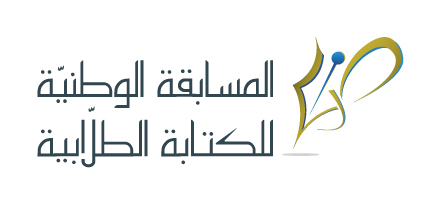 Jeunes talents de l’université tunisienne… à vos plumes. Sous l’égide du Ministère de l’Enseignement Supérieur et de la Recherche Scientifique, le Centre de Publication Universitaire (CPU) organise la première édition de la compétition nationale du meilleur ouvrage réalisé par des étudiants de l’université tunisienne.Objectifs : Promouvoir la pratique langagière et la maîtrise de l'écrit dans les milieux estudiantins. Stimuler la créativité et l’innovation des jeunes étudiants en écriture. Permettre aux jeunes voix estudiantines de s'exprimer librement sur des thématiques de leur choix.Modalités de candidatureRédigez votre projet d’ouvrage et soumettez-le en ligne via le site web du CPU (www.cpu.rnu.tn). Toutes les propositions seront étudiées par le Conseil Scientifique du CPU en vue de valider leur recevabilité. Les projets recevables seront ensuite évalués par des universitaires de la spécialité.Lien de l’INSCRIPTION : https://www.cpu.rnu.tn/index.php/formulaire-de-soumission/Critères de recevabilitéOriginalité et respect de l’intégrité scientifique et de l’éthique universitaire.Langue et thématique : choisies librement par le candidat Tapuscrit : 100 à 200 pages, format A4, interligne simple, police 12Dates importantesProposition de projet d’ouvrage : 31 octobre 2022Evaluation des propositions par le Conseil Scientifique du CPU : du 1 au 15 novembre 2022Projet d’ouvrage : du 15 novembre 2022 au 15 Février 2023Evaluation des projets finaux par des universitaires de la spécialité : du 15 février au 15 mars 2023Proclamation des résultats et cérémonie de remise des prix : 30 mars 2023PrixLes étudiants auteurs des projets retenus pour édition et diffusion auront des prix d’encouragement importants.PartenairesINSCRIPTION : https://www.cpu.rnu.tn/index.php/formulaire-de-soumission/DETAILS: https://www.facebook.com/centre.publication.universitaire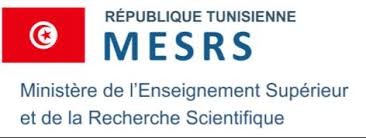 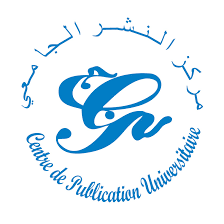 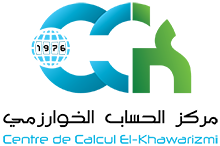 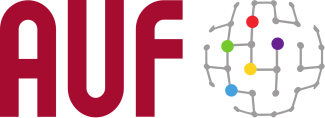 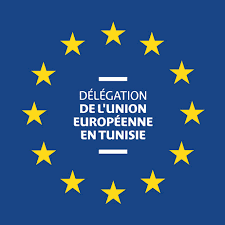 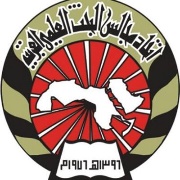 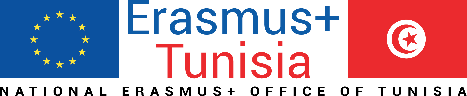 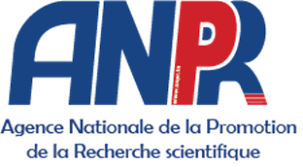 